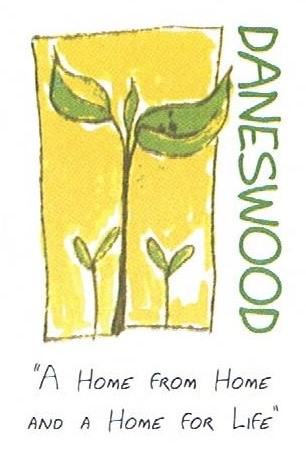 1.  Personal Information2.  Education (please continue on a separate sheet if necessary)3.  Previous Employment (please continue on a separate sheet if necessary)3.  Previous Employment (cont’d.)4.  Periods when Not EmployedPlease give details of unemployed periods/gaps in employment and the reasons for them.5.  Personal Statement6.  Additional InformationHave you ever been convicted of a criminal act?	Yes	No(This employment is not covered by the Rehabilitation of OffendersAct and all convictions, cautions and bind overs must be disclosed and attached in a sealed envelope)Are you lawfully able to work in the UK?	Yes	NoDo you have a current driving licence?	Yes	NoIf yes, do you have any penalty points?	Yes	NoDo you speak or read a foreign language?	Yes	NoDo you have computer/ICT skills?	Yes	NoPlease specify any community or volunteer experience:Where did you see or hear this job advertised? If a current Daneswood employee recommended you for the post you are applying for, please state their name:7.  Work/personal refereesPlease give the name and contact details of two references who Daneswood can contact for an employment reference. The first reference should be your current or most recent employer and the second can be a previous employer or someone who can give a character reference. By giving these details, you consent for Daneswood to contact the nominated individuals or organisations for the purposes to confirming employment periods and assessing suitability. 8.  MonitoringPlease tick all the relevant boxes.  This information is used for monitoring only and for no other purpose.  It will be treated as confidential.It is Daneswood’s policy to employ the best-qualified personnel and provide equal opportunities for the advancement of employees including promotion and training and not to discriminate against any person because of race, colour, national origin, sex, marital status or disability, etc.	Male	FemaleEthnic GroupAfrican	Afro-Caribbean	Asian	UK/EuropeanContinental European		Other (please specify)Do you consider yourself to have a disability? 		Yes		No9.  DeclarationsI confirm that this information is, to the best of my knowledge, true and complete.  Any false statement will result in rejection as a candidate or dismissal if employment has started and possible referral to the police.I have not been disqualified from work with children or vulnerable adults or subject to sanctions imposed by a regulatory body, e.g. Care Quality Commission, and have no convictions, cautions or bind overs.I have attached details of my record referred to in Section 6 above in a sealed envelope marked ‘Confidential’.Daneswood is authorised to obtain references to support this application.  I release Daneswood and referees from any liability caused by giving and receiving information.I agree that the organisation may use the information contained on this form for the purpose of processing my job application, for ethnic and gender monitoring and for any other legitimate purpose of the business.Role applied for:Surname:Forenames:Date of birth:NI number:DDMMYYYYAddress:	Postcode:Tel (home):Tel (work):Mobile:E-mail:Last school attendedDates (month/year)Dates (month/year)Achievements and Awarding BodiesGradeFurther Education  Dates (month/year) Dates (month/year)Achievements and Awarding BodiesGradePresent/last employer:Position:Address:Date started:Date left:Tel. number:Finishing pay:Duties: Reason for leaving:Previous employer:Position:Address:Date started:Date left:Tel. number:Finishing pay:Duties: Reason for leaving:Previous employer:Position:Address:Date started:Date left:Tel. number:Finishing pay:Duties: Reason for leaving:Previous employer:Position:Address:Date started:Date left:Tel. number:Finishing pay:Duties: Reason for leaving:Start dateFinish dateReasonStatement of personal qualities and experience which are relevant to your suitability for the advertised post and how you meet the person specification. Please continue on a separate sheet if necessary:If yes, please specify:If yes, please specify:If yes, please specify:Name:Name:Address:Address:Occupation:Occupation:Tel. no:Tel. no:E-mail Address:E-mail Address:If Yes, please provide details including if any adjustments will be required for your interview:Signed:Date:For office use only: